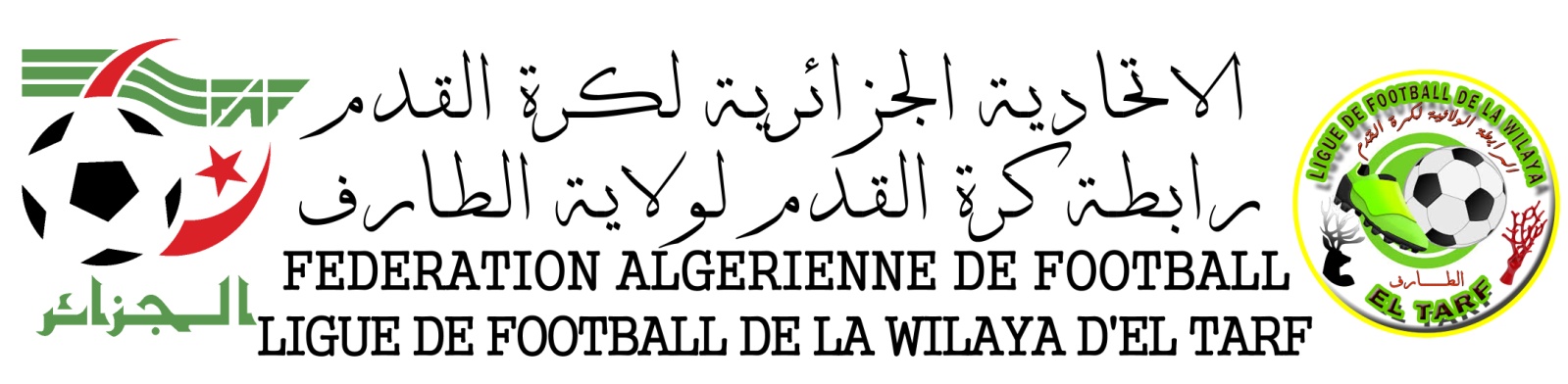 	RETRAIT DU CLUB W. AIN KARMA en date du 27/03/2019LE DIRECTEUR DES COMPETITIONSA/HAFID DAOUDICLUBSPOINTSJGNPBPBCDIFCLOBSAAKH422012623816+221RBZ352010553921+182MBA352010553719+18-ESEC341810443620+164NRAC33179623720+175UZA30189363526+96AFF COC N°22Art 57 RG FAFCRBAA28-3=25197753124+77AFF COC N°28Art 21 RG FAFKRB19-6=131761101834-168AFF COC N°23(PHASE RETOURORCT18-9=09194692436-129AFF COC N°19AFF COC N°21(PHASE RETOURABB3-9=-06170314951-4210AFF COC N°13AFF COC N°17(PHASE RETOUR)WABF O R F A I T   G E N E R A LF O R F A I T   G E N E R A LF O R F A I T   G E N E R A LF O R F A I T   G E N E R A LF O R F A I T   G E N E R A LF O R F A I T   G E N E R A LF O R F A I T   G E N E R A LF O R F A I T   G E N E R A LF O R F A I T   G E N E R A LJMBCTF O R F A I T   G E N E R A LF O R F A I T   G E N E R A LF O R F A I T   G E N E R A LF O R F A I T   G E N E R A LF O R F A I T   G E N E R A LF O R F A I T   G E N E R A LF O R F A I T   G E N E R A LF O R F A I T   G E N E R A LF O R F A I T   G E N E R A LUBCFF O R F A I T  G E N E R A LF O R F A I T  G E N E R A LF O R F A I T  G E N E R A LF O R F A I T  G E N E R A LF O R F A I T  G E N E R A LF O R F A I T  G E N E R A LF O R F A I T  G E N E R A LF O R F A I T  G E N E R A LF O R F A I T  G E N E R A LJMSF O R F A I T  G E N E R A LF O R F A I T  G E N E R A LF O R F A I T  G E N E R A LF O R F A I T  G E N E R A LF O R F A I T  G E N E R A LF O R F A I T  G E N E R A LF O R F A I T  G E N E R A LF O R F A I T  G E N E R A LF O R F A I T  G E N E R A LASBF O R F A I T  G E N E R A LF O R F A I T  G E N E R A LF O R F A I T  G E N E R A LF O R F A I T  G E N E R A LF O R F A I T  G E N E R A LF O R F A I T  G E N E R A LF O R F A I T  G E N E R A LF O R F A I T  G E N E R A LF O R F A I T  G E N E R A LWAKF O R F A I T  G E N E R A LF O R F A I T  G E N E R A LF O R F A I T  G E N E R A LF O R F A I T  G E N E R A LF O R F A I T  G E N E R A LF O R F A I T  G E N E R A LF O R F A I T  G E N E R A LF O R F A I T  G E N E R A LF O R F A I T  G E N E R A L